Partners and drivers attraction and retention Strategies of Uber Bangladesh Partners and drivers attraction and retention Strategies of Uber Bangladesh Prepared byMd.Mofijul Islam Khan ID – 111 131 332 School of Business & Economics United International University (UIU) Supervised For Dr. Kawsar AhmmedAssociate ProfessorSchool of Business and EconomicsUnited International UniversityDate of submission: 16/10/2018Letter of TransmittalTo,Dr. Kawsar Ahmmed, Associate ProfessorSchool of Business & Economics United International UniversitySubject: Submission of the Internship ReportDear Sir, I would like to submit my internship report on Partners and drivers attraction and retention Strategies of Uber Bangladesh., which has been prepared as a requirement for the completion of the BBA Program of United International University. While working on the report, I have tried to follow each and every guideline that you have advised. It has been a very enlightening experience to work in this new venture and I have thoroughly enjoyed my internship period at UBER Bangladesh. The authority has also extended their cooperation whenever required.Moreover, I want to thank you for your support and patience with me. If you need any further information to evaluate the internship report, it would be my immense pleasure to furnish you the same.Hence, I would be wondering if you go through my report and give your assessment to my work considering my limitation.Sincerely,Md Mofijul Islam Khan111 131 332AcknowledgementAt first, I would like to express my gratitude to the Almighty for giving me the strength and opportunity to complete the report within the scheduled time successfully. I would like to thank the internship Supervisor Dr. Kawsar Ahmmed, who has helped me in every step of my internship. I also want to thank to Saquib Ahmed (Green light Manager) and Kaniz Fatima (Operation consultant) ,All drivers and partners who help me for acquiring data and all individual of UBER Bangladesh., for their support that I have been provided for preparing my report. I practically work with them, try to share their perception, feelings and on the basis of my realization, I prepared report from my own point of view. Then at last I shall be grateful to those people who read this report and who shall get benefit from this report at present and in future.Executive SummaryThe overall approach of the report is a descriptive one as it goes into the depth and partner’s attraction and retention strategies of UBER Bangladesh. This company widely known as UBER Bangladesh is the leading technology-based Transportation service provider in Bangladesh with more than ten thousand plus cars. To prepare this analytical report both primary and secondary data were used. Among the sources, data mainly collected from the internal annual report of UBER Bangladesh. I have constructed this report under five chapters these are given below.  The first part of this report deals with the introduction, objective, background, scope, and limitations of the report. In order to understand the marketing performance of UBER Bangladesh on which the report is carried on. The second part includes a company profile of UBER Bangladesh. A brief narration of the overview of UBER Bangladesh given on which I selected for my report. This company structure of UBER Bangladesh, vision, mission & objective, working place, working environment, and task list of UBER Bangladesh. The third part of this chapter tries to show literature review, and here describe what factor impact on perpetual performance, why it is important and what does it means and also added the theoretical framework. The fourth part of the report focuses on the population and the sample for the present study, data collection procedures, and data analysis. The fifth part includes findings and recommendation. In this part, I am trying to give some suggestion basis for analyzing how to manage the loop fall which affects the performance of the company. The sixth part of the conclusion part tried to put the gist of the report. UBER Bangladesh has passed a long way since it is providing services. Already it has earned a strong market leadership position. Hopefully, UBER Bangladesh will continue to hold the position and be perfect in this sector. To keep the leadership position company need to give more and more attention to customer retention and development.Keywords: customer acquisition, customer retention, CRM technology, relationship marketing, Uber.Chapter: 01Introduction IntroductionUBER is an on-demand transportation service that brings a revolution in the global taxi industry. The UBER business model has created this for people to tap their smart phones only and a cab has reached their positions at the least possible time. UBER is one of the few tech companies in the world which is worth more than $ 50 billion dollars. UBER has already received an equity fund of $ 8 billion and has 60 countries. UBER is an e-healing service that connects passengers with drivers. California-based companies work as middlemen for tenants and drivers are ordered to order cars, taxis or other types of transport through mobile devices. Garrett Camp and Travis are the brain initiatives and UBER cab founder in March 2009 as a founder of a mobile phone application. The client application can use to submit a trip request that is sent to automatically register the drivers around the user's location. Interested UBER driver can communicate with the passengers and set up a pick-up. UBER is not a taxi service owner of any vehicle for company service. UBER drivers are private car owners who use the platform on the moon. UBER works in 600 cities worldwide, including Dhaka and Chittagong.Purpose of the studyThe aim of this study is to examine the performance of UBER in attracting and retaining its valued partners in providing the better transportation service. More specifically this study aimed at meeting the following objectives. To examine the performance of UBER in attracting and retaining partners.To examine the activities if UBER to Acquire Partners.To examine the activities of UBER to Retain Partners.To examine the activities of UBER to manage partners referrals.To examine the compatible organizational alignment at the UBERTo examine the usage of CRM technology by UBER.Motivation of the studyThe study attempted to understand the “Customer attraction and retention strategies at the UBER in Bangladesh”Degree completion: This internship is the part of my BBA program. It’s carried 3 credit of my whole program.    Acquiring knowledge:  To do the internship I learn lots of things. Basically I acquire lots of things in practically. I see, how UBER Bangladesh operate their operation, how they handle their partners and drivers.Applying academic knowledge: When I get any task to perform I always try to apply my academic knowledge here and getting success to applying my academic knowledge.Adding knowledge: I learn lots of things from here and get lots of knowledge. Which help me in my future carrier.Limitations of the studyAlthough I have given some efforts to prepare this report as well as still have some limitations to study. The main limitation of the study was the incompatibility of primary information. For this reason, I could not collect updated information.Some limitations are:Sample size is to be too small as a result sampling error may be incurred.Most of the driver’s have not the minimum education to understand the questionnaires. To cover all the aspects of the report within one semester is quite impossible.Most of the driver and partners don’t understand the questionnaires.Chapter: 02Organizational Overview and Literature ReviewOverview of the organizationUBER is an on-demand transportation service that brings a revolution among the global taxi industry. The UBER business model has made humans easily to tap their smart phones and a cab has reached their location at the least possible time. UBER is one of the few tech companies in the world which is worth more than $ 50 billion dollars UBER Technologies Inc. is an American private hire company headquarters in San Francisco, California, United States, operating in more than 500 cities worldwide. It develops market and operates the UBER car transportation and food delivery through the mobile apps. And UBER has a simple goal to use technology to make sure our cities more accessible while reducing congestion and pollution. With their It currently provides services in more than 500 cities across 74 countries, with five million UBER trips made each day on average with their ambitions and goals. UBER launched in Bangladesh in 22nd November, 2016. Now UBER is becoming a new way of transportation with their luxurious facilities.Vision, Mission & ObjectiveUBER's mission statement is “make transportation as reliable as running water, everywhere, for everyone.”UBER Core ValueUber has 14 core cultural values and 8 qualities that all UBER employees are expected to possess.• Uber's mission• Celebrate the cities• Eligibility and hose• Principal conflict• Winner: Champion's mentality• Let's build the builder• Will always be ustling '• The customer is indifferent• Create Big, Bold Bikes• Create Magic• Be an owner, not a tenant• Be yourself• Optimistic leadership• Avoid politicsCore CompetenciesFor the first time, smart phone maps, GPS tracking systems, smart phone payment payments or even ratings and feedback programs have not been discovered. But is they really a well-planned package of these technologies that established customers' favorites in the cloud computing system; An interface where many programs can work together to serve a function.• Provide access to different types of markets: UBER's customer interface is universally effective; it can give high-and low-end reliable products for individuals and businesses and can enable the brain behind the operation and enable.• Remarkable contribution to the end product perceived customer facilities: What is available in UBER already exists; any one can access this service. However, the way this package of services is presented is presented and run, which is especially designed to make UBER. UBER understands the advantages of the customers that are separated from the taxi.• Competitors are difficult to imitate because it is a separate combination of technology and production efficiency: UBER approach to attracting different drivers in different countries gives it a higher standing.UBER’s commitments to their clientsSafety is important to all—whether one is in the backseat or behind the wheel. That’s why they continue to develop technology that helps make millions of rides safer every day. So, UBER always said, Safe rides, safer citiesProductsIn Bangladesh perspectives UBER have three types of Product  UBERX Car .UBER Premium Car .UBER Moto.UBER HIRE.UBER X (Your car, your way): The most convenient and comfortable way to get around Dhaka. Whether you’re looking for a ride to a wedding, or simply want to sit back and stretch your legs, we’ve got you covered. Choose UBER X when booking a ride, and go places in the comfort of a sedan. Fully air – conditioned, four seater sedans available at your doorstep at the tap of a button. We taking all the cars 1991 to 2005 Models are goes to UBER X.
UBER PREMIUM (Introducing PREMIER – A Step above the Everyday Ride): At Uber, we strive to make every ride for each one of our hundreds of thousands of riders like you a truly amazing experience. Introducing PREMIER – your business class experience with UBER. After months of preparation and feedback, we are thrilled to introduce this ride option for you.And we teed-off in classy style. Sylhet Sixers’ and current and ex-national stars Sabbir Rahman, Hasibul Hossain and Faruque Ahmed were some of the first to use PREMIER as they made their way to their team office for a meeting. Not to be outdone, model Jannatul Peya also found herself a PREMIER on the way to a Friday afternoon engagement in Gulshan Dhaka, PREMIER has been crafted for you, with your feedback, and incorporating everything you’ve appreciated in your rides with us and our driver-partners.We taking all the sedan cars 2006 to Above Model are goes to PREMIER.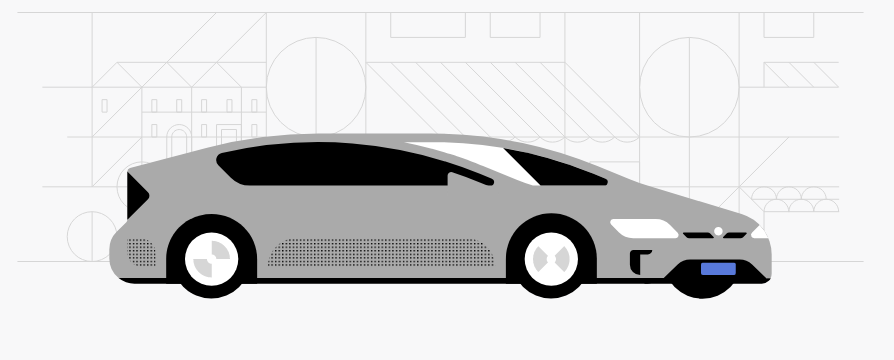 Some Exceptional sedan cars we take below 2006 above 2001 which is allion, premio,Axio, Nissan blue bird, Ford. We don’t onboard any probox, Succeed, Tata indigo, hatchback cars for PREMIER.UBER MOTO (MOVE WITH MOTO): We have come full circle. Along with affordable and comfortable sedan rides in UBERX and PREMIER, we now bring you something for your everyday convenience. Introducing, MOTO With Dhaka being one of the busiest cities in the world, there is no better way to zoom through traffic and save time other than with MOTO and, there is no one better to kick- start our journey other than our national cricketing legend, Mashrafe Bin Mortaza.Mashrafe took the first MOTO ride in the city this morning. Being an avid fan of bikes, he was very satisfied with his first experience and is looking forward to how MOTO would add even more dimension to how the city moves.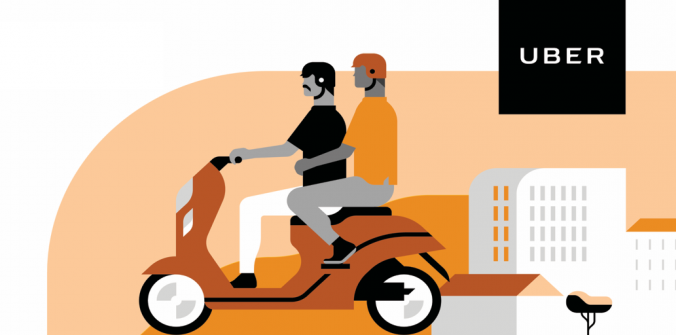 UBER Hire (multiple destinations: extended time | one obo): UBER hire, Riders can book long-term trips around the day-to-day meetings, shopping or just around the city. "We always think innovative ways to increase the experience for our riders and driver partners, this service aims to book a UBER for long-term travel to meet the unique travel needs of the city, especially tourists, business travelers, senior citizens and working professionals. Keeps a comfortable and cost-effective Price travel experience, "said Arpit Mundra, General Manager, UBER Dhaka.UBER is a hyper-local offer for the Dhaka market, and this is a great way to explore and explore the beautiful city. It's a fast level, a business trip or a day-long trip to explore a city, what's great feedback in other cities of UBER hire that it manages (Bass, 2018).PricePricing for UBER X:Base Fare: 40 BDTPer KM: 18 BDTPer Minute: 3 BDTPricing for UBER PREMIERBase Fare: 80 BDTPer KM: 22 BDTPer Minute: 3 BDTPricing for UBERMOTOBase Fare: 30 BDTPer KM: 12 BDTPer Minute: 1 BDTPricing for UBERHIREOrganizational Structure of UBER BangladeshLiterature reviewPerpetual performancePerpetual performance consists of achieving the overall performance of the company, attaining market share of the industry with attaining goal and the current profitability. When any a company’s overall performance is good and all the things running smoothly, all the shareholders, partners and stakeholders are getting their parts according to overall profit. And company attaining their market share of the industry. Company attaining their goal with the current profitability. And it’s called the perpetual performance. And the accomplishment of a given task measured against present known standard of accuracy, completeness, cost and speed. In a contract, performance is demeaned fulfillment of an obligation. In a manner that releases the performer from all liabilities under the contract. And the entire thing doing together is called perpetual performance.Important of perpetual performancePerpetual performance is most important things for every company. How a company runs, is it running good and smoothly or not all the things we got from the perpetual from the perpetual performance. Because in perpetual performance we get achieving the overall performance of the company .it means how a company acquire their partner and their customers , how they retain their partners and customers, what things they do to retain their partners ,is it working or not. What kind of actively stress Partners loyalty or retention programs? Based on the value of the partners, what do they accept for customized services? And what kind of steps they take for buildup long-term relationships with their high value partners and customer. These all are included on the perpetual performance. ON the other hand company’s perpetual performance indicates the company’s attaining market share of the industries. . And after the investment period they going to the make profit. That also shows the perpetual performance.Important factors impact on the perpetual performanceThere is some factors impact on the perpetual performance. Achieving overall performanceTo achieve the overall performance acquisition means to perform all the tasks of the company. That means the company should first determine the business performance goals. For example, services can be part of the industry which may try to achieve high customer satisfaction in the company, when a production company can produce increasingly every year, other corporate career goals are HRVinet, effective functioning, and if a company, according to employee morale or a good public image management forum. Believe that lack of employee skills, a Invest in Corporate Training. Negative stress of business and the need to improve its image hire a strong public relations relationship with clients of the same industry. At the beginning of each fiscal year, the budget could generate some additional funds for achieving goals for several years. So, all things related to the achievement of a company's overall performance.Attaining market shareFor the perpetual performance attaining market share is a very important part. Companies increase market participation through innovation, strengthen customer relationships, gain competency skills, and get employment. It is the percentage of total market control for a company's market share for its products and services.Market share is calculated by selling a company's overall market unit or by percentage percent. Selling method uses percent, if a company’s annual sales is $ 1 million and its total sales for the year is $ 100 million, the company's market share is 1%. Under the percentage ratio of the unit, a company that sells 50,000 units a year is an industry segment where 5 million units are sold per year, the market share of 1%.Keep companies in high market partners a competitive advantage. Companies with high market partners get better prices from suppliers because their large orders increase their purchasing power. Also, increased market growth and greater production are hand in hand, after which the company reduces the cost of producing a separate unit due to economic scale.Therefore, the share of the market is very important for endless performance.Attaining growthAttaining company growth is also a important factor for the company. And it depends on the overall performance of the company and that most companies struggle to grow, regardless of their size, small companies want to grow, big companies want to get bigger, companies will have to increase at least once in a year to actually increase their costs for their timeframe. Including time passage increased expenditure on wage increases and employment benefits as well. Even if the revenue of any other company does not increase, the cost of these two areas will be almost increased. It is not possible to pass this extended expense to customers and clients in the form of high value. As a result, if the business continues to grow then it will increase. Thus, sometimes companies take some steps to achieve their growth.Licensing: These steps may be willing to extend its licensing with a strong extension and its most advanced technology are often recommended for organizations as their own proprietary technologies, because competitor’s will develop a company at any time. Licensing is one method that can be used to maximize the benefit that a firm can gain from its technology. It is a way to gain wealth to finance future research and development efforts.Sell Off Old Winners: Some organizations are involved in a comprehensive effort to develop themselves as mature "cash cow" operations to focus on their new or innovative line products or services. This option may appear to be contradictory, but analysts believe that traders can cut the maximum price for such attempts and true assets. This line of thought is a complementary old technology or product divider. For example, emerging markets in Latin America and Eastern Europe have become favorite places for selling products or technology for companies that do not attract high levels of interest in the United States. These markets do not yet carry state-of-the-art products, but they may also benefit from older models.New Markets: Some businesses are able to protect significant organizational growth by tapping into new markets. Creating additional needs for a firm product or service, especially in a market where competition can still fully develop, can inspire a tremendous growth for a small company, although competitive vacuums will usually close this event shortly. In the last ten years, many small organizations have become an online marketing presence as a tool to reach their traditional markets. If they are not in the market yet and sell online, then this area can be discovered.New product development: Creating new products or services is one of the primary methods which companies make big In fact; the development of new products is the development strategy of most companies.Outside financing: Many small companies start their funding sources for funding, small private firms search revenue from banks, private investors, government agencies or venture revenue organizations.Current profitability:Profitability is beneficial for company's heart and long-term survival of the company, of course, the company's overall performance profit. The total profit of the company is after all expenses related to the production, production and sales are deducted later. The profit bank means that it goes directly to a company's owner or partner or partner or it is rebuilt by the company. For profit, any company, initial goal, and an organization that is not primarily investor or financial, can be the target of the profit company. Without adequate capital or financial resources, a company is durable and used to run, business failure is imminentThe last line is, no company can survive for a significant time and without making profit. In that case, the measure of a company's profitability, both present and future.Study variableActivities to Acquire Partners:UBER made various kinds of attempts to attract prospective Partners in order to coordinate messages across media channels like newspapers, FM radio, Online advertising etc. UBER have some formal system in place that differentiates targeting of their communications based on the prospect's value, There are various prices in different UBER so that different types of partners can acquire. Sometimes UBER proposes different proposals to the partner based on their economic value. UBER is such a big name, that people are already waiting for the taxi to start their city service. So sometimes it's very easy for those UBER -easy partners to achieve. And partner acquisition of their shares based on partner quality, according to the UBER difference.Activities to Retain Partners:To acquire partners it more important and tougher task is to retain partner. Because sometimes company gives so many interesting offer or gift or privilege for acquire partner but after some days if the company can’t continue this some partner going away. So in that situation UBER takes lots of action for that. UBER maintains an interactive two-way communication with their partners and actively forces partners' loyalty or maintenance programs. Combine UBER Partner's contact points (e.g., mail, telephone web, fax, face-to-face) with partner information. UBER tries to customize the services based on the partner's value for the maintenance of partner. UBER always strives to build long-term relationships with partners and drivers. For that it provided lots of target based offer for their existing partner and drivers.Activities to Manage Partners Referrals:UBER gives the referrals bonus for the new and existing partner and drivers .if any existing partner bring or convinced to their friends and family or someone who is totally new in UBER and those who have a car and this car is not registered in UBER they get the referral bonus from UBER. So, UBER give the referral bonus to referee and referral. And UBER systematically track referrals. And also new supply gets the joining bonus too. Based on the value of the partners, UBER acquired partners, different incentives for referral generation. And it’s very important for the new supply.Compatible Organizational Alignment:UBER planned training method to help staff separately with higher and lower-value partners. So here some employees are called big fleet which is dedicated to high-valued partners. Inspiration UBER Employees Award for creating and deepening relationships with high quality partners. And there are various service packages for different partner UBER. Each of their service packages is organized to respond well to the partners' groups with different profits. UBER organizes differentiated treatments and products for their employees to provide power to various partner partners for their service packages. CRM Technology:UBER invest in technology to acquire and manage "real time" Partners information and feedback. They always try to maintain relationship with their partner and driver. They always update their partner and driver for every simple change and update. And it’s help UBER to increase their resource larger and get the competitive advantage in this market.Perceptual Performance:So, to do all the things UBER create a unique value in the transportation market in Bangladesh. They attaining the major market share and attaining growth of the market. And after the investment period they going to the make profit.Study frameworkThis study framework consists of several variables. Here try to shows the performance of Activities to Acquire Partners, Activities to Retain Partners, Activities to Manage Partners Referrals, Compatible Organizational Alignment, CRM Technology in Perceptual Performance. Acquiring Partners- Perceptual Performance: UBER has some formal system that separates their communication targets based on the probability value, which can be used by various channels to get different types of partners, which have different prices. Sometimes UBER proposes different proposals to the partner based on their economic value .Acquiring new partners and drivers is a very important part of the operation running smoothly, because new supply is most important in business and it’s a important part of perceptual performance as well. New partner acquiring plays a important role in achieving overall performance and attaining market share. Retain Partners- Perceptual Performance:Retaining partners plays an important role in achieving overall performance and attaining market share. When partners get the good profitability from the business and their business attaining the growth then they become the loyal to the company and company perform in their perceptual performance.Managing Partners Referrals- Perceptual Performance: For the new supply and existing supply partner’s referrals bonus is very important. UBER gives the referrals bonus for the new and existing partner and drivers. This referral bonus increases the partner’s motivation and profitability as well. It helps to attaining the business growth. And end of the day UBER perceptual performance is going better.Compatible Organizational Alignment- Perceptual Performance:For different types of partners, UBER has various services according to their pricePackage. Each of their service packages is organized to respond well to the partners' groups with different profits. UBER organizes differentiated treatments and products for their employees to provide power to various partners for their service packages. And these things help UBER to achieving the overall performance and getting the business growth as well. So, Compatible organizational alignment plays an important role in perceptual performance.CRM Technology- Perceptual Performance:UBER improve their technology to and manage acquire "real time" Partners and feedback information. They always try to maintain relationship with their partner and driver. They always update their partner and driver for every simple change and update. And this thing is very important for their perceptual performance. Because when they have the each and every information about their partners and drivers then they can take any step for company partner’s relationship. Chapter: 03Methodology, Data Analysis and DiscussionMethodologyA proper methodology is always necessary for a successful accomplishment of the study. It helps to organize and analyses data and information through a systematic process to achieve the ultimate goal and objective of the study. And In this chapter my study area, population, demographic sampling, sampling techniques, materials for gathering information, data analysis, and then finding and recommendations. The methodology I use to prepare the project as follows:Population and sample for the presents studyPopulation set of complete elements (persons or objects) that possess some common characteristic defined by the sampling criteria established by the researcher. In this study the population was total number of driver and partner of UBER Dhaka according to their age and gender.Sample, For some research, enough study of the population could be big enough to include all of them in the study. But a study could all be entail to a large population which may be studied. A part of the population is called a demographic sample. A sample of this study, therefore, is a small group 3 - 4 material drawn through a specific method of an accessible population. The fact that these samples made is actually studied. In this study, there were 60 respondents in the population sample.Sample for research design is an important element. This is the process of reaching the conclusion of the total population using a brief number of a total population. Following pattern design process as follows-• The desired population.• Sample frame.• Normal sizeTarget Population: The target population of this report is the drivers and partners of UBER Dhaka. Population is the collection of potentially all individuals, material or interest measurements.Sample line Frame: Such sample frames are not available for this research. The partners and drivers of the UBER Dhaka of all ages and sexes are considered.I have surveyed 60 drivers and partners of UBER to their attraction and retention strategies of their company .Also In my survey questionnaire’s, I developed 27 questions which consists of Activities to Acquire Partners, Activities to Retain Partners, Activities to Manage Partners Referrals, Compatible Organizational Alignment, CRM Technology and Perceptual Performance.Data collection ProcedureThere are many ways to collect the data for a report. The resources are as many as we can collect All the required information were gathered at the source through informal interviews, careful observation, consultation of books, UBER Bangladesh internal circulars. For this purpose the drivers and partners has been interviewed. However, the basic data collections are occurred by two ways.Primary Data sourcesSecondary data sourcesPrimary Data sources:Results from a survey based on a questionnaire about Customer attraction and retention strategies at the UBER BD Secondary Data sources:To collect secondary data, I went through the relevant books for the topics, went through the research paper and articles. Find out the journals and browse through internet.Questionnaires: A questionnaire is prepared on a set of 27 statements. Questionnaire includes 5 point linker scale.Survey: A survey will be conducted using the questionnaire among driver and partners of Dhaka city.Data Analysis:This data is taken from the drivers and partners. And analysis this data for try to find out the real scenario of attraction and retention strategies of the UBER Bangladesh.Activities to Acquiring Partners:Figure 1: From the graph it can be said that UBER try to attract prospective Partners in order to deliver messages across various channels is very strongly because it’s average is 4.9.and dramatically the average number is same 4.69 for formal system in place that differentiates targeting of their communications based on the prospect's value and give different offers to prospective Partners based on their economic value. And at last UBER differentiate their acquisition investments based on Partners value is 4.16. That means UBER is not differentiate their acquisition investments based on Partners value.Activities to Retain Partners:Figure 2: From the graph, it can be seen that, for the Retailing Partners UBER focus more on maintains an interactive two-way communication with their Partners, and its average rating is 4.73, And later UBER partners contact partner contact points (example: email, telephone web, fax, face-to-face) and its ratings are 4.72 and the lowest average of 4.13 and UBER is a formal system their communication target difference based on their potential valueActivities to Manage Partners Referrals:Figure 3:From the graph, it can be seen that UBER’s activities is very strong in Manage Partners Referrals. Because UBER systematically provides different incentives for referral generation based on the referrals track, UBER provides current partners encouraging new potential partners to acquire and based on the acquired partner rating value 4.9. And the partners try to actively manage the referral process 4.83.Compatible Organizational Alignment:Figure 4:From the graph, it can be seen that, UBER is not good in Organizational Alignment. Because UBER people cannot offer partners treatment and products to represent the various partners and represent energy for their product package. And for that the average 3.91 in UBER, on the other hand, manage systematic training methods to help employees with different high-and low-value partners. And its average rating is 4.28.CRM Technology:Figure 5: From the graph, it can be seen that, in CRM technology UBER doing good. And they invest a lot in technology to manage and acquire "real time" Partners feedback and information. So that in this area the rating is 4.77 and in CRM technology area the lowest rating is 4.55, for the potential Partner’s UBER have technologies that allow for one-to-one communications.. This rating is not the relatively low. Though partner gives 4.64 for larger information technology relative to their competitor’s quality.Perpetual Performance:Figure: 6From the graph, it can be seen that, the Achieving overall performance’s average is 4.43 and that is huge for UBER, because in only one year this rating is really good. And then attaining market share’s average is 4.25 and the average of attaining growth is 4.20. And very important part is Current profitability and that is 4.07 out of 5.and that is not bad at all.Findings of the studyDon’t have differentiated acquisition investments based on Partners value: UBER don’t differentiate their acquisition and investments based on Partners value. But it’s very important because all the partners don’t have the same educational background and their economic condition is not same. Services are not routinely tried to customize based on the value of the partners: UBER does not attempt to customize the services based on the partners and the value of the driver .That’s might create impact on the business because a company should established a different services based for their different value of partners and drivers.Systematic training procedures for employees: UBER don’t give quality training procedures for their employees that helping deal with differently high- and low-value Partners.Reward employee: In employee award system employees should be motivated to perform their highest level. Employees encourage workers to be proud of their work for the safety and progress of work. As you devise an employee award system for our business, remember to ask for input from our employees who have no right or wrong system, and help them create a system that works for us.One-to-one communications with potential Partners: one to one communication is very important in business. Because in partnership business every partner is not same so their communication style should be different and unique. So for run a business smoothly a company should establish a one to one communication system.Deliver differentiated treatment and products to different Partners segments: For run a business smoothly a company should established a different treatment and product to different partners and drivers segments.Update bonus criteria: UBER don’t have the update bonus criteria. But they should update their bonus criteria as well as their competitor.RecommendationUBER should differentiate the acquisition investments based on Partners value. Because it’s very important for all the partners who don’t have the same educational background and where as their economic condition is not same. UBER should give introduce a quality training procedures for employees that helping them to deal with differently high- and low-value PartnersUBER should take step to customize their services based on the nature of the Partners and drivers. That’s might create impact on the business because a company should established a different services based for their different value of partners and drivers.UBER should give more facilities to its drivers, rider, and partners, for that they are interested to work with UBER.In terms of competition, UBER Bangladesh should look into the other future competitors so that they can tailor their strategy accordingly.A team should be dedicated to always research market insight which is always changing overtime.A better digital marketing strategy should be improved a lot to make the visibility everywhere in front of the customer‘s interface.An understanding of local culture should be drilled down to realize better performance.Partner’s feedback should be taken seriously so that improvements can be taken on time.Future developments should be in the inventory so that they can contribute better.UBER Bangladesh should also make a better branding strategy in line with global strategy so that customer perceives the brand in a global standard. Introduce the reward system of employee's that motivates employees to perform at their highest level.ConclusionStartups and big corporations have shown great support for ride-by-share movements. The response from the share sharing platform to the consumers has been extremely positive, as demonstrated by their global mundane growth. However, there are some push backs on important issues for platform-based services. Trust has been one of the most related topics for both riders and drivers, in particular. Round-sharing is a hot-button between cities around the world and just so much. How the cities will be managed this day and a complex process in the future? Like listening to current needs and trends, it is just as important to predict the future. The technology that is currently at development rates, it can interfere with plans that are years of creation. During the city planning process, accounting should be considered for the future trends of the government to avoid surprises in the streets.Reference:BSS (February 14, 2018). Uber launches uberHIRE in Dhaka. Retrived on (date) from www.thedailystar.net.Uber blog (15 september) Introducing PREMIER – A Step Above The Everyday Ride https://www.uber.com/en-BD/blog/dhaka/dhaka-your-ride-choices-are-arriving-now/AppendixQuestionnairePartners and drivers attraction and retention strategies at the UBER BD Dear Respondent:I am a student of BBA program at the United International University doing internship in your esteemed UBER BD as a partial requirement for the fulfillment of the degree. For preparing my Internship Report on Drivers and partners attraction and retention strategies at the UBER BD, I am collecting data from the respected respondents at your Company.Please put your valuable opinion and answer the following questions. I assure you that your information will be used only for academic purpose. With regard to the different aspects of partner’s attraction and retention at the UBER, to what extent do you agree tothe following statements?Thanks for your participation in the surveyName of the organizationUBERTypePrivate held companyIndustryTransportation delivery(commerce)OwnerTravis Kalanick, Garrett CampFoundedMarch 2009HeadquarterSan Francisco, CaliforniaFounded in Bangladesh22nd November, 2016Headquarter in BangladeshRoad:12, Sector:12, 36 SonargongJanapath Road, Uttara, Dhaka-1230Websitewww.uber.comLogo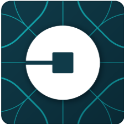 SloganWe will ride togetherHelpline09612111777Fare Breakdown:HIRE X HIRE PREMIERMinimum Fare (1HR or 10KMs)419BDT499BDTAdditional Charges per min (after exceeding initial time)3.5BDT4BDTAdditional Charges per Km (after exceeding initial distance)18BDT22BDTGenderMale Male Female Female Age (Year)Age (Year)20-3020-3031-4031-4041-5041-5050 and aboveQuestion Items(5) Strongly Agree (4) Agree (3) Neutral (2) Disagree (1) Strongly Disagree Activities to Acquire Partners54321UBER made attempts to attract prospective Partners in order to coordinate messages across media channels54321UBER have a formal system in place that differentiates targeting of their communications based on the prospect's value54321UBER systematically present different offers to prospective Partners based on their economic value54321UBER differentiate their acquisition investments based on Partners value54321Activities to Retain Partners54321UBER maintains an interactive two-way communication with their Partners54321UBER actively stress Partners loyalty or retention programs54321UBER integrate Partners information across Partners contact points (e.g., mail, telephone. Web, fax, face-to-face)4321UBER are structured to optimally respond to groups of Partners with different values54321UBER systematically attempt to customize services based on the value of the Partners54321UBER systematically attempt to manage the expectations of high value Partners54321UBER attempt to build long-term relationships with their high value Partners54321Activities to Manage Partners Referrals54321UBER systematically track  referrals54321UBER try to actively manage the Partners  referral process54321UBER provide current Partners  with incentives for acquiring new potential Partners 54321UBER offer different incentives for referral generation based on the value of acquired Partners54321Compatible Organizational Alignment54321UBER have systematic training procedures for helping employees deal differently with high- and low-value Partners54321UBER reward employees for building and deepening relationships with high-value Partners54321Their  every service package is organized in a way to optimally respond to Partners groups with different profitability54321Organizing people (i.e., changing organizational structure) to deliver differentiated treatment and products to different Partners segments presents a strength for their service packages54321CRM TechnologyCRM TechnologyCRM TechnologyCRM TechnologyCRM TechnologyCRM TechnologyUBER invest in technology to acquire and manage "real time" Partners information and feedback54321UBER have a dedicated CRM technology in place54321UBER have technologies that allow for one-to-one communications  with potential Partners54321Relative to their competitors the quality of their information technology resources is larger54321Relative to their competitors, how does this organization perform concerning the following statements?(5) Much better(4) Better(3) Same level(2) Worse(1) Much WorsePerceptual Performance Perceptual Performance Perceptual Performance Perceptual Performance Perceptual Performance Perceptual Performance Achieving overall performance54321Attaining market share54321Attaining growth54321Current profitability54321